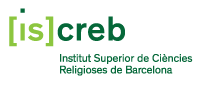 SOL·LICITUD 2ona PRÒRROGA TESINANom i Cognoms _________________________________________________________amb DNI_______________ i domicili a ______________________________________Nº  ______________ de _____________________________Codi Postal____________Telèfon______________________________ email _____________________________Any en què es va acabar la llicenciatura____________Sol·licito: una Pròrroga per a poder presentar la tesina Import a pagar  350€ a presencial  / 410 € a virtualNota: Aquesta sol·licitud té una vigència de 2 cursos acadèmics a partir de la data  d’avui.Barcelona, ____________de ____________ de 200__(signatura)